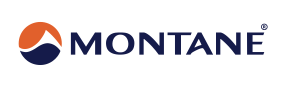 Pressemitteilung MONTANEAshington, Northumberland, UK, März 2022Weniger für mehr AbenteuerAuch auf dem Bike überzeugt Bekleidung von MontaneMit ihrem Ansatz „Weniger brauchen, um mehr Erleben zu können“ haben die Design-Experten des britischen Herstellers für Outdoorbekleidung Montane ihren Schwerpunkt auf langlebige Produkte gelegt, die sich für viele Sportarten gleichermaßen eignen.Denn der heutige Outdoor-Enthusiast ist Radfan, Wanderfan, Bergfan, Lauffan, und, und, und ...Er lässt sich nicht in eine traditionelle Schublade packen und will auch nicht für jede einzelne Disziplin neue Jacken, Hosen oder Rucksäcke kaufen. Was beim Biken funktioniert, funktioniert auch beim Wandern.Hier eine Auswahl der Sommer 22 Kollektion, die ideal für Radfahrer geeignet sind.Fireball Jacket 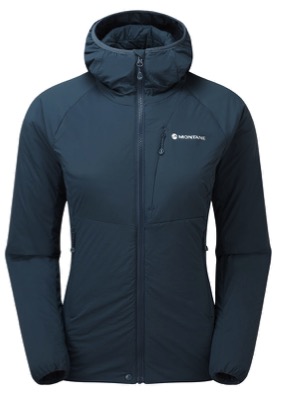 Isolation und hohe Atmungsaktivität – geht das? Die Fireball Jacke macht es vor. Mit der extrem atmungsaktiven, synthetischen CLO VIVO EXTREME ECO Isolierung ist sie ein verlässlicher Midlayer oder als Außenschicht für die Übergangszeit. Das elastische FEATHERLITE™ Air Außenmaterial verfügt über eine DWR-Imprägnierung, die leichten Regen abhält und die Jacke so zu einer idealen Isolierschicht macht, die Ihnen bei kühlem Wetter angenehme Wärme und Komfort bietet. Materialien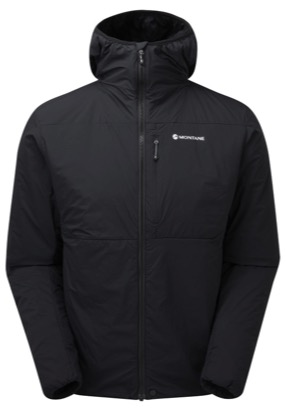 FEATHERLITE™ Air Nylon-Stretch Außenmaterial und Futter55 % recycelte 60 g/m ² CLO VIVO EXTREME ECOEigenschaften Wärmende Kapuze, die unter einem Helm getragen werden kannVorgeformte Ärmel für hohe BewegungsfreiheitDurchgehender YKK VISLON® Front-Reißverschluss mit innenliegender WindblendeZwei Handwärmetaschen mit verdeckten YKK-ReißverschlüssenVerdeckte AußenbrusttascheFlache, elastische ArmbündchenMit Kordelzug verstellbarer SaumFür Damen und Herren erhältlichGewicht 358g PreisUVP: 220€Minimus Stretch Ultra Waterproof Jacket 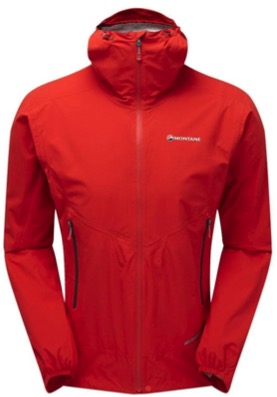 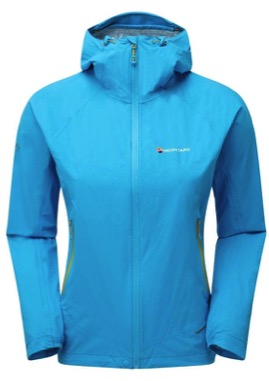 Extrem leichte und atmungsaktive Stretch-Shelljacke.Das minimalistische Design umfasst PERTEX® SHIELD mit Stretchanteil, was ein erheblich reduziertes Gewicht und verbesserte Atmungsaktivität bietet und gleichzeitig dauerhaft wasserdicht und windabweisend ist.Passt sogar in die Rückentasche des RadtrikotsMaterialienPERTEX® SHIELD in 20 DenierEigenschaftenDurchgehender, leichter AquaGuard® Reißverschluss auf der Vorderseite mit integrierter Windblende Zwei Handwärmertaschen mit abgedeckten YKK AquaGuard® Reißverschlüssen und MeshfutterVorgeformte, teilweise elastische BündchenLässt sich in der eigenen Tasche verstauenReflektierendes Logo Voll einstellbarer SaumFür Damen und Herren erhältlichGewicht 186 gPreisUVP: 200 € 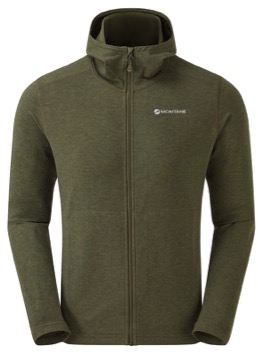 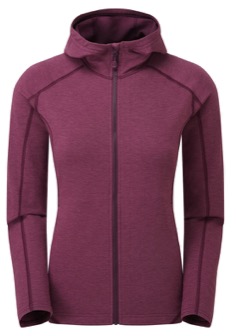 NEU: Spinon Hoodie Leichte, vielseitige und bequeme Fleece-Kapuzenjacke.Der Spinon Hoodie ist aus wärmeeffizientem THERMO LITHE Gewebe gefertigt, das sich wunderbar weich anfühlt und über eine angeraute Innenseite verfügt. Die Fleecejacke eignet sich perfekt zum Tragen nach dem Sport, als Teil eines Layering-System sowie für den Alltag und ist somit der Inbegriff von Vielseitigkeit.MaterialienTHERMO LITHE Polyestergemisch mit nachhaltigen TENCEL® GarnenEigenschaftenLässige KapuzeDurchgehender YKK VISLON® Front-ReißverschlussZwei HandwärmetaschenFlache/r Bündchen und Saum für LayeringFür Damen und Herren erhältlichGewicht (M) 331 g PreisUVP: 90 € Womens Dart Vest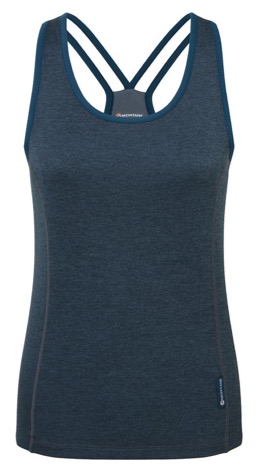 Technisches Shirt aus recyceltem meliertem Gewebe. Die Dart Vest ist aus atmungsaktivem APEX ECO Gewebe aus 100 % recyceltem Material gefertigt, das einen optimalen Wärme- und Feuchtigkeitsaustausch bietet, und sorgt mit der permanenten POLYGIENE® Geruchshemmung für tagelange Frische. Die Weste mit integriertem leichtem Stütz-BH ist ideal für bei warmem Wetter.MaterialienAPEX ECO aus 100 % recyceltem PolyesterPermanente POLYGIENE® GeruchshemmungUPF 20+ GewebeEigenschaftenU-Boot-Ausschnitt und Trägerdetails am RückenIntegrierter leichter Stütz-BHFlachnähteGewicht 104 gPreisUVP: 35 € 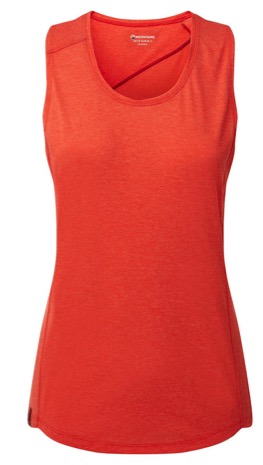 Womens Mono Vest DRI RELEASE® Shirt Hochwertiges, leichtes und schnell trocknendes Shirt mit POLYGIENE®-Behandlung für dauerhafte Geruchskontrolle. In Zusammenarbeit mit dem BMC (British Mountaineering Council, vgl. Britischer Kletterverband) entwickelt.MaterialienDRI RELEASE®-Baumwollmischung mit POLYGIENE®-Behandlung für dauerhafte GeruchskontrolleTrocknet viermal schneller als herkömmliche BaumwolleEigenschaftenLockere Passform mit tiefem RundhalsausschnittRacerback-StilGewicht (M) 95 g PreisUVP: 34,95 €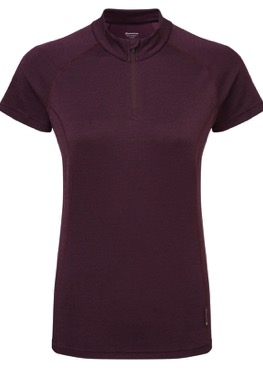 Dart Zip T-ShirtKlassisches technisches T-Shirt aus Recyclingmaterial mit Reißverschluss am Kragen.Das Dart Zip T-Shirt ist ein Klassiker für jede Jahreszeit und als technisches Baselayer konzipiert. Das atmungsaktive APEX ECO Gewebe aus 100 % recyceltem Material bietet einen optimalen Wärme- und Feuchtigkeitsaustausch und sorgt mit der permanenten POLYGIENE® Geruchshemmung für tagelange Frische.MaterialienAPEX ECO aus 100 % recyceltem Polyesterpermanente POLYGIENE® GeruchshemmungUPF 20+ Gewebe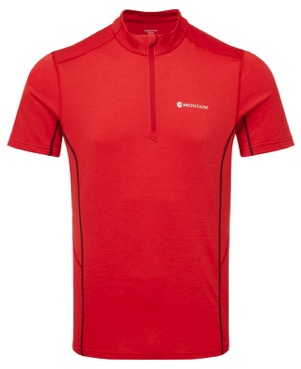 EigenschaftenAPEX ECO aus 100 % recyceltem Polyesterpermanente POLYGIENE® GeruchshemmungUPF 20+ GewebeFür Damen und Herren erhältlichGewicht (M) 100 gPreisUVP: 40 € 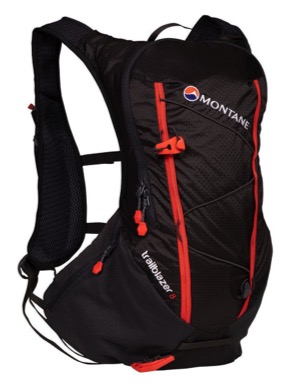 Trailblazer 8 LLeichter Trailrucksack mit enganliegender Passform Der Trailblazer 8 mit spezifischen Brust-Gurten für eine anpassbare, körpernahe Passform ohne Bewegungs-einschränkungen, zahlreichen Taschen für Trinken, Essen und Ausrüstung ist ideal für alle bewegungsintensiven Aktivitäten, bei denen ein geringes Gewicht, Stabilität und schneller Zugriff auf die Ausrüstung entscheidend sind.MaterialienRAPTOR Cross Lite 70 DEN GewebeCONTACT Air Mesh Plus an SchultergurtenHALO-AuskleidungEigenschaftenZwei seitlich liegende Montane Click und Go BrustgurteZwei Gurttaschen mit SicherheitsreißverschlussDaisy Chain vorne mit reflektierenden DetailsGummizug-System auf der Vorderseite für externe BefestigungInnenliegende Ordnungstaschen und -fächerGeeignet für TrinkblasenMehrere Befestigungspunkte für StöckeGewicht (M) 349 g PreisUVP: 65 € Woman’s Trailblazer 16 L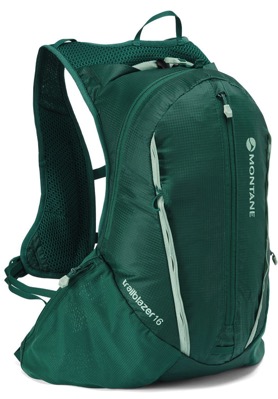 Eng anliegendes, leichtes Daypack für Frauen. Der Trailblazer® 16 für Frauen wurde für schnelle Tagestouren konzipiert, auf denen geringes Gewicht, Stabilität und schneller Zugriff auf die Ausrüstung wichtig sind. Die innovativen COVALENT Gurte für Frauen haben eine anpassbare, körpernahe Passform, die den Inhalt stützt, ohne die Bewegung einzuschränken. Der großzügige 16 Liter-Stauraum und die zahlreichen Taschen sorgen für schnellen und leichten Zugriff auf Trinken, Essen und Basisausrüstung beim Laufen.MaterialienRAPTOR Cross Lite 70 Den GewebeCONTACT Air Mesh Plus auf GurtHALO-AuskleidungEigenschaftenvorgeformte Trageriemen speziell für Frauen mit Körperformdesignzwei seitlich liegende Montane Click und Go Brustgurtezwei Gurttaschen mit SicherheitsreißverschlussDaisy Chain vorne mit reflektierenden DetailsGewicht 422 gPreisUVP: 75 € Trailblazer 18 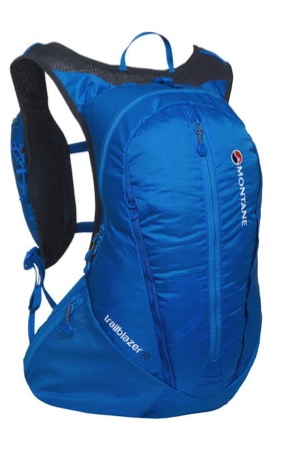 Eng anliegender, leichter Tagesrucksack Konzipiert für bewegungsintensive Tagestouren, auf denen ein geringes Gewicht, hohe Stabilität und einfacher Zugriff auf die Ausrüstung essentiell sind. Der innovative COVALENT Gurt bietet eine individuell anpassbare, eng am Körper anliegende Passform, ohne dabei die Bewegungsfreiheit einzuschränken. Eine Vielzahl an Fächern bietet einfachen Zugang zu Wasserversorgung, Essen und Ausrüstung.MaterialienRAPTOR Cross Lite 70 Denier MaterialCONTACT Air Mesh Plus Material am GurtHALO AuskleidungEigenschaftenZwei Brustriemen mit seitlich versetztem Montane KlickverschlussZwei Fächer am Gurt mit SicherheitsreißverschlüssenLeicht erreichbare Einsteckfächer mit SicherheitsreißverschlüssenDaisy-Chain auf der Vorderseite mit reflektierenden ElementenGewicht  439 g PreisUVP:75 € Über MontaneMontane ist ein britisches Unternehmen, das leichte, atmungsaktive und qualitativ hochwertige Bekleidung für Expeditionen, Bergsportler und Ultra-Athleten herstellt. Montane wurde vor über 25 Jahren gegründet und arbeitet eng mit führenden Athleten der Disziplinen Expeditionen, Bergsport, Ultra-Trail Running und Outdoor-Marathon zusammen. Montane unterstützt verschiedene Ultra Distance Events der Spitzenklasse und engagiert sich bei innovativen Alpin- und Polarexpeditionen. Die Produkte von Montane werden von den führenden Fachhändlern der Outdoor-, Lauf- und Radsportbranche in über 40 Ländern weltweit vertrieben. Weitere Informationen gibt es auf FURTHER.FASTER.www.montane.com.https://www.instagram.com/montanegermany/?hl=dePressekontaktJohannes  Wessel	E	j.wessel@outdoorsports-pr.com  Steigenbergerstr. 19	T	+49 8856 86 85 31882377 Penzberg		+49 1590 53 98 581www.outdoorsports-pr.de